 Pictures for the METAV Press Release:METAV 2020 – Combining modern metalworking theory and practice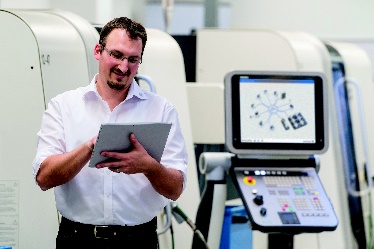 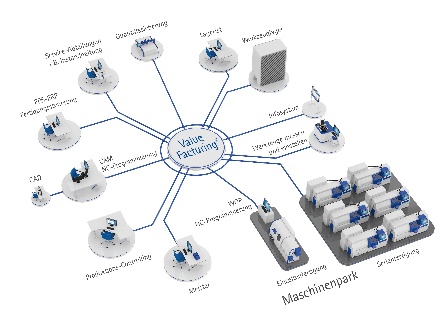 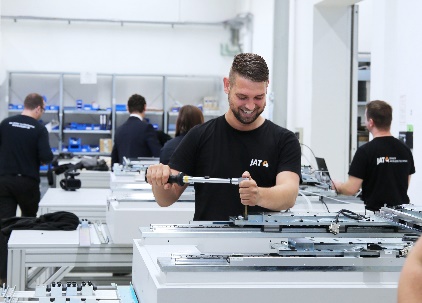 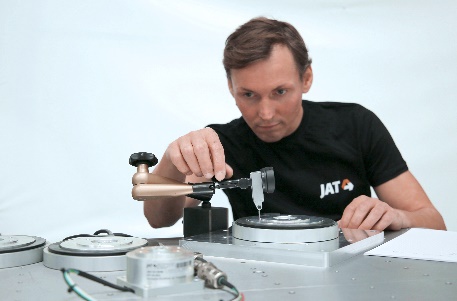 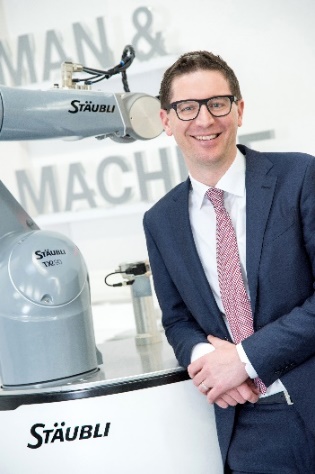 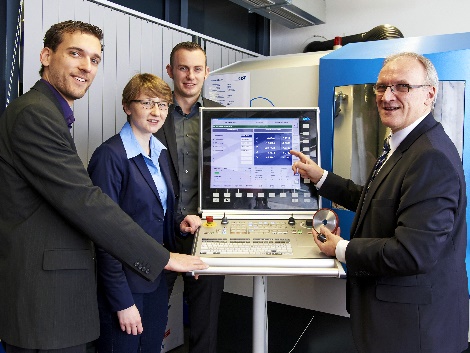 Printable versions of the images are available from: http://medianet.messe-duesseldorf.de/press/metav/assets.html